МУНИЦИПАЛЬНОЕ КАЗЕННОЕ ОБЩЕОБРАЗОВАТЕЛЬНОЕ УЧРЕЖДЕНИЕ«СРЕДНЯЯ ОБЩЕОБРАЗОВАТЕЛЬНАЯ ШКОЛА С. ПРИМАЛКИНСКОГО» ПРОХЛАДНЕНСКОГО МУНИЦИПАЛЬНОГО РАЙОНА КБРДОПОЛНИТЕЛЬНАЯ ОБЩЕОБРАЗОВАТЕЛЬНАЯ ОБЩЕРАЗВИВАЮЩАЯ ПРОГРАММА «   Искусственный интеллект»Направленность программы: техническаяУровень программы: базовый, продвинутый Вид программы: модифицированный Адресат: от 14 до 17 лет Срок реализации: 3 года, 216 ч.Форма обучения: очнаяАвтор: Евдокимова Виктория Александровна - педагог дополнительного образованияс. Прималкинское2023г. Раздел 1: Комплекс основных характеристик программы «Искусственный интеллект»Пояснительная запискаНаправленность: техническая.Уровень программы: базовый, продвинутый.Вид программы: модифицированный.Тип программы: разноуровневая (модульная).Дополнительная общеобразовательная общеразвивающая программа «Искусственный интеллект» составлена на основе:1.	Федеральный закон от 29.12.2012 г. № 273-ФЗ «Об образовании в Российской Федерации».2.	Закон Кабардино-Балкарской Республики от 24.04.2014 г. № 23-РЗ «Об образовании».3.	Национальный проект «Образование».4.	Конвенция ООН о правах ребенка.5.	Распоряжение Правительства РФ от 29.05.2015 г. № 996-р «Об утверждении Стратегии развития воспитания в Российской Федерации до 2025 года».6.	Приоритетный проект от 30.11.2016 г. № 11 «Доступное дополнительное образование для детей», утвержденный протоколом заседания президиума при Президенте РФ.7.	Паспорт Федерального проекта от 07.12.2018 г. № 3 «Успех каждого ребенка», утвержденный протоколом заседания проектного комитета по национальному проекту «Образование».8.	Письмо Министерства образования и науки РФ «О направлении информации» от 18.11.2015 г. № 09-3242 «Методические рекомендации по проектированию дополнительных общеразвивающих программ (включая разноуровневые программы)».9.	Постановление от 28.09.2020 г. № 28 «Об утверждении санитарных правил СП 2.4.3648-20 «Санитарно-эпидемиологические требования к организациям воспитания и обучения, отдыха и оздоровления детей и молодежи». 10.	Приказ Минобрнауки РФ от 09.11.2018 г. № 196 «Порядок организации и осуществления образовательной деятельности по дополнительным общеобразовательным программам».11.	Приказ Минобразования КБР от 17.08.2015 г.  № 778 «Об утверждении Региональных требований к регламентации деятельности государственных образовательных учреждений дополнительного образования детей в Кабардино-Балкарской Республике».12.	Приказ Минпросвещения КБР от 06.08.2020 г. №22-01-05/7221 «Об утверждении Правил персонифицированного финансирования дополнительного образования детей в КБР».13.	Методические рекомендации по разработке и реализации дополнительных общеобразовательных общеразвивающих программ (включая разноуровневые и модульные), разработанные Региональным модельным центром Минпросвещения КБР от 2021 г.Актуальность, новизна, отличительные особенности и педагогическая целесообразность данной дополнительной общеобразовательной программыПрограмма «Искусственный интеллект» реализует информационно-технологическое направление во внеурочной деятельности в 8-11-х классах в соответствии с Федеральным государственным образовательным стандартом общего образования второго поколения.Программа предназначена для обучения основам искусственного интеллекта и ориентирована на анализ данных, введение в машинное обучение. За последние десятилетия во многих областях науки и индустрии стали накапливаться большие объемы данных, а также стали развиваться методы машинного обучения, позволяющие извлекать из этих данных знания и экономическую пользу.Основополагающей темой является введение в программирование на Python. Сформированные у учащихся знания и умения в области программирования на Python будут в дальнейшем использованы при изучении анализа данных на ступени основного общего образования и машинного обучения на ступени среднего общего образования. Data Science – одна из самых прогрессивных областей в программировании сегодня, а Python – самый популярный и распространенный язык, используемый для анализа данных. Не удивительно, что две эти области знаний активно изучаются и применяются специалистами для построения предиктивных моделей, визуализации и работы с данными. Курс позволит учащимся освоить основные инструменты работы и приступить к построению моделей и работе с данными. В ходе освоения учебного материала курса у учащихся формируется устойчивый интерес к изучению данной темы и закладывается база для продолжения изучения методов машинного обучения на ступени среднего общего образования.Программа разработана в соответствии с одним из дидактических принципов – принципом преемственности. Содержание программы находится в тесной связи с материалом для начального общего образования, а также является необходимым для последующего изучения на ступени среднего общего образования. Это — линия языка программирования Python, освоение которого начинается в основной школе, и сквозная линия машинного обучения, освоение которого начинается на пропедевтическом уровне в начальной и основной школе и продолжается далее в средней школе.Данный курс опирается на фундаментальные дидактические принципы, такие как практико-ориентированность, научность и доступность, целостность и непрерывность, а также инновационные методы проблемно-развивающего и смешанного обучения, программно-проектного и исследовательского подходов. В конце каждого урока присутствуют вопросы и задания, многие из которых ориентированы на коллективное обсуждение, дискуссии, выработку коллективного мнения.Программа способствует развитию познавательных интересов учащихся; творческого мышления; повышению интереса к предмету, имеет практическую направленность, так как получение учащимися знаний в области информационных технологий и практических навыков работы с графической информацией является составным элементом общей информационной культуры современного человека, служит основой для дальнейшего роста профессионального мастерства. К отличительным особенностям программы можно отнести использование современных образовательных технологий, продуманной системы рефлексивных и практических упражнений и представлении результата реализации программы в свете сформированности универсальных учебных действий.Адресат программыПрограмма «Искусственный интеллект» реализует информационно-технологическое направление в дополнительном образовании обучающихся 14-17 лет в соответствии с Федеральным государственным образовательным стандартом общего образования второго поколения.«Искусственный интеллект» для обучающихся 14-17 лет вводится как обучение основам искусственного интеллекта и ориентирован на анализ данных, введение в машинное обучение. Основа программы – проектная научно-познавательная деятельность школьников на занятиях. Именно в этой деятельности наиболее полно раскрывается личностный потенциал школьника. Развиваются ценные качества и умения, необходимые современному человеку: критическое, системное, алгоритмическое и творческое мышление; умение находить решение проблем; умение работать самостоятельно и в команде. Срок реализации: 3 года, 216 ч.Режим занятий: 1 раз в неделю, по 2 часа, 216 часов за 3 года.Наполняемость группы: 23-25 человек.Форма обучения: очная.Цель программы: главная цель программы — дать учащимся базовое представление об анализе данных и реализации основных методов анализа данных и машинного обучения на языке Python, познакомить с терминологией искусственного интеллекта и научить применять некоторые из его методов для решения практических задач. Задачи программы:Личностные:способствовать развитию критического, системного, алгоритмического и творческого мышления;развивать внимание, память, наблюдательность;развивать познавательный интерес;формировать положительное отношение к знаниям;развивать самостоятельность; формировать умение демонстрировать результаты своей работы; формировать умение работать в паре, малой группе, коллективе.Предметные:сформировать у младших школьников базовые представления о языках программирования, алгоритме (программе), исполнителе, способах записи алгоритма; сформировать представление об «искусственном интеллекте»;изучить функциональность работы основных алгоритмических конструкций;овладеть навыками составления алгоритмов;овладеть понятиями «объект», «событие», «управление», «обработка событий»; сформировать навыки разработки, тестирования и отладки программ; познакомить с понятием проекта и алгоритмом его разработки;сформировать информационную и алгоритмическую культуру, сформировать представление о компьютере как универсальном устройстве обработки информации, развить основные навыки и умения использования компьютерных устройств.Метапредметные:овладеть умениями организации собственной учебной деятельности, включающими целеполагание, как постановку учебной задачи на основе соотнесения того, что уже известно, и того, что требуется установить;научиться планировать последовательности промежуточных целей с учетом конечного результата, разбиение задачи на подзадачи, разработка структуры действий, необходимых для достижения цели при помощи фиксированного набора средств;находить и выделять необходимую информацию, применять методы информационного поиска;структурировать и визуализировать информацию;научиться осуществлять в коллективе совместную информационную деятельность, в частности при выполнении проекта;использовать коммуникационные технологии в учебной деятельности и повседневной жизни.Учебный план 1-ый годУчебный план 2-ой годУчебный план 3-ий годСодержание учебного плана 1-го года обученияРаздел 1. Введение в ИИ и МО. (4 часа)Тема1. Введение в машинное обучение (2 часа).Теория: Прогнозирование, анализ, обучение, данные, признаки, алгоритм, искусственный интеллект, машинное обучение, data science. Практика: участие в игре, работа с игровым тренажером.Тема 2. Роль искусственного интеллекта в жизни человека: этика и регулирование (2 часа)Теория: Этика ИИ, этичное применение ИИ, ответственность ИИ, регулирование ИИ. Практика: Решение кейса, участие в игре.Раздел 2. Основы языка программирования Python (68 часов)Тема 3. Алгоритмы и исполнители. (40 часов)Теория: Исполнитель, алгоритм. Способы записи алгоритмов: словесный, построчный, блок-схема, программа. Линейный, разветвляющийся и циклический алгоритмы. История языка Python, компилируемые и интерпретируемые языки, достоинства и недостатки Python. Понятие данных, типы данных: целые, вещественные и строковые. Понятие переменной, разница между переменной и константой. Функция print(), правила ее использования. Ошибки при использовании функции print(). Типы данных: int, float, str. Типы данных в Python, арифметические операторы, действия с переменными. Алгоритм, виды алгоритмов, особенности линейного алгоритма, блок-схема. Блок-схема линейного алгоритма. Разветвляющийся алгоритм, блок-схема ветвления, операторы сравнения. Условные операторы if, if-else, правила записи условных операторов. Оператор while в Python, синтаксис оператора while. Оператор for в Python, функция range(), синтаксис функции range().Типы данных, переменные, функции, математические и логические операторы, виды алгоритмов, условный оператор, оператор for, оператор while. Одномерные массивы в Python - списки. Создание списков и вывод элементов. Исследование и генерация списков. Вычисление суммы элементов списка. Словари и их описание. Практика: ответы на вопросы, решение предлагаемых заданий на языке программирования Python. Решение проектной задачи. Работа по созданию визуальной карты знаний.  Решение задач с использованием списков и словарей. Написание программы для хранения и обработки данных об оценках по истории за текущую четверть. Написание кода для решения задачи суммирования элементов списка. самостоятельное выполнение заданий на создание словаря results с предметами и четвертными оценками и словаря для поиска отзывов по фильмам.Тема 4. Анализ данных на Python. (28 часов)Теория: Данные, наука о данных, открытые данные, источники данных, структуры данных (стек, массив, очередь, хэш-таблица). Структуры данных, списки, список, элемент списка, индекс, отрицательная индексация. Поиск, очистка, преобразование, организация и сбор данных, библиотека языка программирования, библиотеки Python, библиотека Pandas, импорт библиотек. Поиск, очистка, преобразование, организация и сбор данных, структуры данных в Pandas, структура данных Series. Структура данных DataFrame, словарь, список, функция read_csv, методы head и tail.Практика: решение проблемных заданий, практическая работа.  Выполнение заданий по станциям, выполнение теста. выполнение заданий на создание объекта DataFrame из словаря и из списка списков. выполнение заданий на считывание и ввод данных, анализ кода и т.д.Содержание учебного плана 2-ой годРаздел 3. Введение в машинное обучение на Python (34 часа)Тема 5. Понятие и виды машинного обучения (8 часов)Теория: Перебор элементов словаря. Теория: Искусственный интеллект, подход, основанный на правилах, машинное обучение, история развития ИИ в играх, сферы применения машинного обучения; обучение с учителем, обучение без учителя, задача регрессии, задача классификации, задача кластеризации, отбор данных для модели машинного обучения. Практика: поиск ответов на вопросы фронтальной беседы и вопросы учителя в ходе урока.Тема 6. Типы зависимости (26 часов)Теория: Понятие линейной регрессии, целевая функция, линейное уравнение, гомоскедастичность данных; создание модели линейной регрессии на Python с помощью библиотек pandas, numpy и sklearn. Классификация, логистическая регрессия, линейный классификатор, гиперплоскость, бинарная классификация, мультиклассовая классификация; линейное уравнение, коэффициенты линейного уравнения, расположение точки относительно прямой, отступ объекта; создание, обучение и оценка модели логистической регрессии. Дерево решений, элементы деревьев: корень, листья; глубина дерева, жадный алгоритм, атрибут разбиения; энтропия, формула Шеннона, вероятность, критерий Джини.Практика: решение задач на выбор (из представленных учителем задач) задач регрессии; на выбор набора данных (по графикам), подходящих для решения задачи линейной регрессии; создание модели машинного обучения на Python - модель предсказания цен на квартиры, в зависимости от различных параметров. ответы на вопросы, подбор примеров задач классификации; ответы на проблемные вопросы при объяснении нового материала; решение задач на закрепление нового материала по теме; участие во фронтальной работе. самостоятельное составление модели логистической регрессии для предсказания вероятности в ближайшие 10 лет ишемической болезни сердца по различным признакам. самостоятельная работа с алгоритмом дерева решений.Раздел 4. Машинное обучение и большие данные (38 часов)Тема 7. Исследование данных, их визуализация и интерпретация. (24 часа)Теория: Преобразование данных, построение выводов по данным и оценка результатов. Структуры данных. Числовые переменные. Измерение разброса: квартили и пятичисловая сводка. Визуализация числовых переменных: диаграммы размаха; гистограммы Интерпретация числовых данных: равномерное и нормальное распределение. Измерение разброса: дисперсия и стандартное отклонение. Категориальные переменные. Мода. Взаимосвязи между переменными. Визуализация отношений: диаграммы разброса. Исследование взаимосвязей: перекрестные таблицы.Практика: поиск ответов на вопросы фронтальной беседы и вопросы учителя в ходе урока, практические работы 1-8.Тема 8. Методы классификации. (14 часов)Теория: Ленивое обучение, классификация с использованием метода ближайших соседей: что такое классификация методом ближайших соседей Вероятностное обучение, классификация с использованием наивного байесовского классификатора Классификация с использованием деревьев решений и правил.Практика: поиск ответов на вопросы фронтальной беседы и вопросы учителя в ходе урока, практические работы 9-11.Содержание учебного плана 3-ий годРаздел 4. Машинное обучение и большие данные (54 часа)Тема 9. Методы числового прогнозирования. (8 часов)Теория: Прогнозирование числовых данных, регрессионные методы Оценка методом наименьших квадратов. Множественная линейная регрессияПрактика: поиск ответов на вопросы фронтальной беседы и вопросы учителя в ходе урока. Практическая работа.Тема 10. Обнаружение закономерностей на основе ассоциативных правил. (26 часов)Теория: Ассоциативные правила. Типы задач, решаемых с использованием ассоциативных правил. Алгоритм Apriori для поиска ассоциативных правил, преимущества и недостатки алгоритма. Измерение интересности правила: поддержка и доверие. Построение набора правил по принципу Apriori. Выявление часто покупаемых продуктов в соответствии с ассоциативными правилами.Практика: Практические работы.Тема 11. Методы кластеризации. (14 часа)Теория: Что такое кластеризация. Кластеризация как задача машинного обучения. Алгоритм кластеризации методом k-средних: преимущества и недостатки метода; использование расстояния для разбиения на кластеры и внесения изменений; выбор количества кластеров. Сегментация рынка для подростков с использованием кластеризации методом k-средних.Практика: поиск ответов на вопросы фронтальной беседы и вопросы учителя в ходе урока, практические работы.Тема 12. Методы понижения размерности данных. (6 часов)Теория: Для чего понижают размерность данных. Метод главных компонент, новая система координат, достоинства и ограничения метода. Использование метода главных компонент для понижения размерности данных успеваемости школьников.Практика: поиск ответов на вопросы фронтальной беседы и вопросы учителя в ходе урока, практические работы.Раздел 4. Компьютерное зрение и нейронные сети (18 часов)Тема 13. Основы компьютерного зрения. (18 часов)Теория: Основы компьютерного зрения Компьютерное зрение и проблема многообразия неструктурированных данных. Задачи компьютерного зрения. Проблемы и их решения. Признаки на изображениях, свертка. Основы обработки изображений. Детектор углов Харриса. Преобразования изображений: гомографии, деформирование изображений, создание панорам. Кластеризация изображений: кластеризация методом K-средних, иерархическая кластеризация, спектральная кластеризация. Поиск изображений. Классификация изображений по содержанию. Сегментация изображений. OpenCV.Практика: поиск ответов на вопросы фронтальной беседы и вопросы учителя в ходе урока, практические работы 1-8.Планируемые результатыЛичностные:обучающиеся будут готовы и способны к реализации творческого потенциала в духовной и предметно-продуктивной деятельности за счет развития их образного, алгоритмического и логического мышления;готовность к повышению своего образовательного уровня и продолжению обучения с использованием средств и методов информатики;у обучающихся повысится интерес к информатике, стремление использовать полученные знания в процессе обучения другим предметам и в жизни;обучающиеся получат возможность связать учебное содержание с собственным жизненным опытом и личными смыслами, понять значимость подготовки в области предметного модуля в условиях развития информационного общества;готовность к самостоятельным поступкам и действиям, принятию ответственности за их результаты, к осуществлению индивидуальной и коллективной информационной деятельности;способность и готовность к принятию ценностей здорового образа жизни за счет знания основных гигиенических, эргономических и технических условий безопасной эксплуатации средств ИКТ.Предметные:Обучающиеся:умеют составлять алгоритмы для решения задач; умеют реализовывать алгоритмы на компьютере в виде программ, написанных на языке Python;владеют основными навыками программирования на языке Python;умеют отлаживать и тестировать программы, написанные на языке Python.умеют выбирать способ представления данных в соответствии с поставленной задачей (таблицы, схемы, графики, диаграммы) с использованием соответствующих программных средств обработки данных;Метапредметные:владение умениями организации собственной учебной деятельности, включающими целеполагание, как постановку учебной задачи на основе соотнесения того, что уже известно, и того, что требуется установить;планирование последовательности промежуточных целей с учетом конечного результата, разбиение задачи на подзадачи, разработка структуры действий, необходимых для достижения цели при помощи фиксированного набора средств;владение основными универсальными умениями информационного характера, постановка и формулирование проблемы;поиск и выделение необходимой информации, применение методов информационного поиска;структурирование и визуализация информации, выбор наиболее эффективных способов решения задач в зависимости от конкретных условий;самостоятельное создание алгоритмов деятельности при решении проблем творческого и поискового характера;владение основами продуктивного взаимодействия и сотрудничества со сверстниками и взрослыми, умение правильно, четко и однозначно сформулировать мысль в понятной собеседнику форме;умение осуществлять в коллективе совместную информационную деятельность, в частности при выполнении проекта;умение выступать перед аудиторией, представляя ей результаты своей работы с помощью средств ИКТ;использование коммуникационных технологий в учебной деятельности и повседневной жизни.Раздел 2. Комплекс организационно-педагогических условийКалендарный учебный графикУсловия реализацииКадровое обеспечениеРеализация программы обеспечивается педагогическими кадрами, имеющими высшее профессиональное образование, соответствующее направленности дополнительной общеобразовательной программы.Евдокимова Виктория Александровна – педагог дополнительного образования.Тихонова Лариса Яковлевна – методист ДО.Материально-техническое обеспечениеВ кабинете имеются в наличии 18 ПК для обучающихся и 1 учительский ПК. Интерактивная доска.Процессор Intel® Celeron® N4120Видеоадаптер Intel UHD Graphics 600ОЗУ 4 ГБОперационная система Windows 10 Pro.Программы: Python.Методы работыМетоды обучения: словесный, наглядный, практический; объяснительно-иллюстративный; репродуктивный; частично-поисковый, исследовательский; проблемный, игровой, дискуссионный, проектный и др.; активные и интерактивные методы обучения.Методы воспитания: убеждение, поощрение, упражнение, стимулирование, мотивация.Педагогические технологии: индивидуального обучения, группового обучения, разноуровнего обучения, проблемного обучения, игровой деятельности.Методическое обеспечение- Объяснительно - иллюстративный - предъявление информации различными способами (объяснение, рассказ, беседа, инструктаж, демонстрация, работа с технологическими картами и др.); - Эвристический - метод творческой деятельности (создание творческих моделей и т.д.) - Проблемный – постановка проблемы и самостоятельный поиск её решения обучающимися;- Программированный - набор операций, которые необходимо выполнить в ходе выполнения практических работ (форма: компьютерный практикум, проектная деятельность); - Репродуктивный - воспроизводство знаний и способов деятельности (форма: собирание моделей и конструкций по образцу, беседа, упражнения по аналогу); - Частично - поисковый - решение проблемных задач с помощью педагога; - Поисковый – самостоятельное решение проблем; - Метод проблемного изложения - постановка проблемы педагогам, решение ее самим педагогом, соучастие обучающихся при решении;- Метод проектов. Проектно-ориентированное обучение – это систематический учебный метод, вовлекающий учащихся в процесс приобретения знаний и умений с помощью широкой исследовательской деятельности, базирующейся на комплексных, реальных вопросах и тщательно проработанных заданиях.Учебно-методическое и информационное обеспечениеМетоды обучения: словесный, наглядный, практический; объяснительно-иллюстративный; репродуктивный; частично-поисковый, исследовательский; проблемный, игровой, дискуссионный, проектный и др.; активные и интерактивные методы обучения.Методы воспитания: убеждение, поощрение, упражнение, стимулирование, мотивация.- описание педагогических технологий:Педагогические технологии: индивидуального обучения, группового обучения, разноуровнего обучения, проблемного обучения, игровой деятельности.Формы аттестации / контроляПромежуточная аттестация обучающихся проводится с использованием контрольно-измерительных материалов, разработанных педагогом в программе курса внеурочной деятельности. Формой аттестации данной программы является защита проектов в конце первого полугодия и по окончанию учебного года.Высокий уровень – означает, что обучающийся овладел практически всеми умениями и навыками, предусмотренными программой внеурочной деятельности, а также способен самостоятельно выполнять задания в рамках изученного по программе материала;Средний уровень – означает, что обучающийся овладел, в целом, требуемыми умениями и навыками, предусмотренными программой программы внеурочной деятельности, однако выполняет задания на основе образца, почти не прибегая к помощи извне.Низкий уровень – означает, что обучающийся недостаточно овладел практически всеми умениями и навыками, предусмотренными программой внеурочной деятельности, поэтому он в состоянии выполнить лишь простейшие практические задания, однако прибегает к помощи достаточно часто.По итогам аттестации выдается сертификат.Оценочные материалыПри определении достижения обучающимися планируемых результатов освоения программы используются разнообразные формы оценочных работ как групповые, так и индивидуальные.Кроме того, используются различные формы проведения, такие как участие в олимпиадах, тестирование, наблюдение, выполнение исследовательских работ, практических работ.По завершении изучения программы в конце учебного года проводится занятие в форме конференции, где каждый ученик или группа учеников представят свою работу, по заинтересовавшей их тематике.КритерииОценка (в баллах)Актуальность поставленной задачи3 – имеет большой интерес (интересная тема)2 – носит вспомогательный характер1 – степень актуальности определить сложно0 – не актуальнаНовизна решаемой задачи3 – поставлена новая задача2 – решение данной задачи рассмотрено с новой точки зрения, новыми методами1 – задача имеет элемент новизны0 – задача известна давноОригинальность методов решения задачи3 – задача решена новыми оригинальными методами2 – использование нового подхода к решению идеи1 – используются традиционные методы решенияПрактическое значение результатов работы2 – результаты заслуживают практического использования1 – можно использовать в учебном процессе0 – не заслуживают вниманияНасыщенность элементами мультимедийностиБаллы суммируются за наличие каждого критерия1 – созданы новые объекты или импортированы из библиотеки объектов1 – присутствуют текстовые окна, всплывающие окна, в которых приводится пояснение содержания проекта1 – присутствует музыкальное оформление проекта, помогающего понять или дополняющего содержание (музыкальный файл, присоединенный к проекту)1 – присутствует мультипликацияНаличие скриптов (программ) 2 – присутствуют самостоятельно, созданные скрипты1 – присутствуют готовые скрипты0 – отсутствуют скриптыУровень проработанности решения задачи2 – задача решена полностью и подробно с выполнением всех необходимых элементов1 – недостаточный уровень проработанности решения0 – решение не может рассматриваться как удовлетворительноеКрасочность оформления работы2 – красочный фон, отражающий (дополняющий) содержание, созданный с помощью встроенного графического редактора или импортированный из библиотеки рисунков1 – красочный фон, который частично отражает содержание работы0 – фон тусклый, не отражает содержание работыКачество оформления работы3 – работа оформлена изобретательно, применены нетрадиционные средства, повышающие качество описания работы2 – работа оформлена аккуратно, описание четко, последовательно, понятно, грамотно1 – работа оформлена аккуратно, но без «изысков», описание непонятно, неграмотноМаксимальное количество баллов 24 балла.Тест на знание основ PythonЧто покажет этот код?for j in 'Hi! I\'m mister Robert':	if j == '\'':	  print("Найдено")	  breakelse:	print ("Готово")Ошибку в коде"Найдено" и "Готово""Готово""Найдено"Как получить данные от пользователя?Использовать метод input()Использовать метод read()Использовать метод readLine()Использовать метод cin()Использовать метод get()Сколько библиотек можно импортировать в один проект?Неограниченное количествоНе более 3Не более 10Не более 5Не более 23Что покажет этот код?for i in range(5):  if i % 2 == 0:    continue  print(i)Числа: 0, 2 и 4Числа: 1, 3 и 5Числа: 1 и 3Ошибку, так как i не присвоенаОшибку из-за неверного выводаГде правильно создана переменная?* Мы спрашиваем про вариант ответа, который не выдаст ошибку при запуске проектаnum = float(2)Нет подходящего вариантаint num = 2$num = 2var num = 2Какие ошибки допущены в коде ниже?def factorial(n):  if n == 0:    return 1  else:    return n * factorial(n - 1)print(factorial(5))Функция не может вызывать сама себяВ коде нет никаких ошибокНеобходимо указать тип возвращаемого значенияФункция всегда будет возвращать 1Что будет показано в результате?name = "John"print('Hi, %s' % name)Ошибка"Hi, name""Hi, ""Hi, John"Что будет результатом этого кода?x = 23num = 0 if x > 10 else 11print(num)23Ошибка10011Какая библиотека отвечает за время?localtimeTimeclocktimeКакая функция выводит что-либо в консоль?log();print();out();write();Интерактивные задания в Learningappshttps://learningapps.org/8557940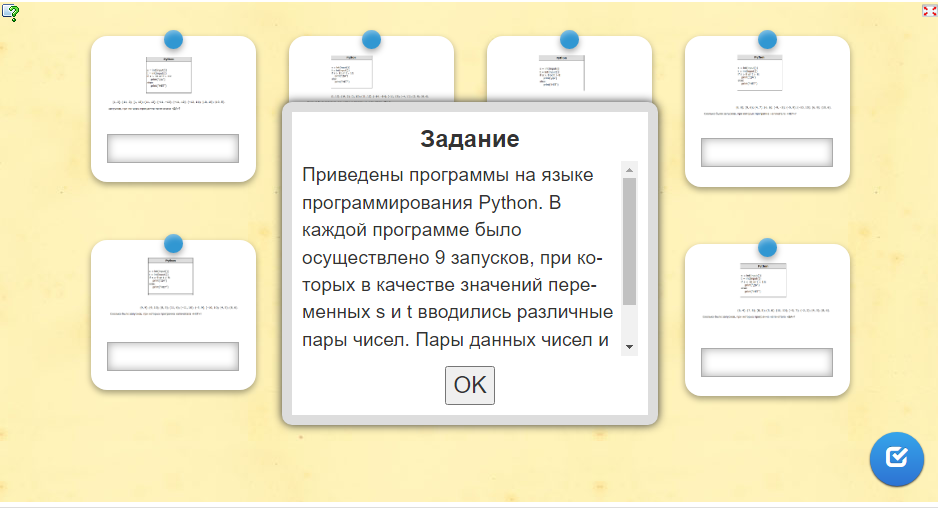 https://learningapps.org/4894122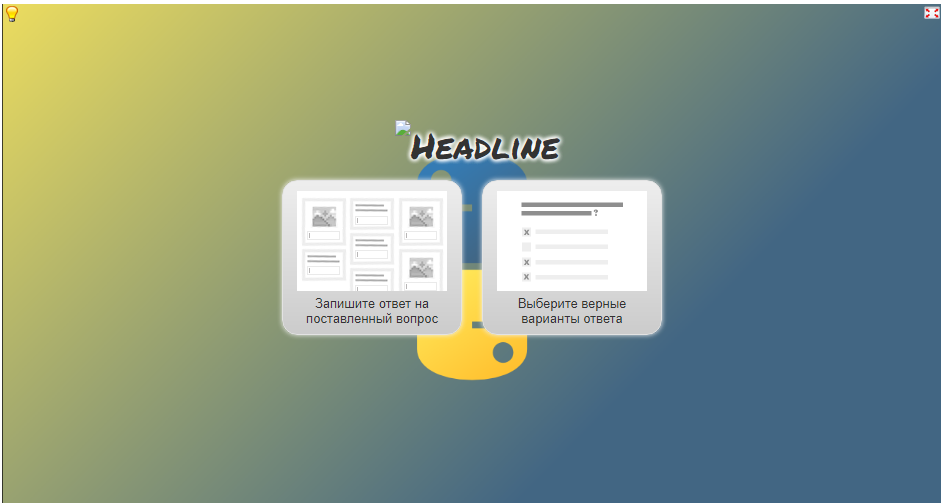 https://learningapps.org/15377272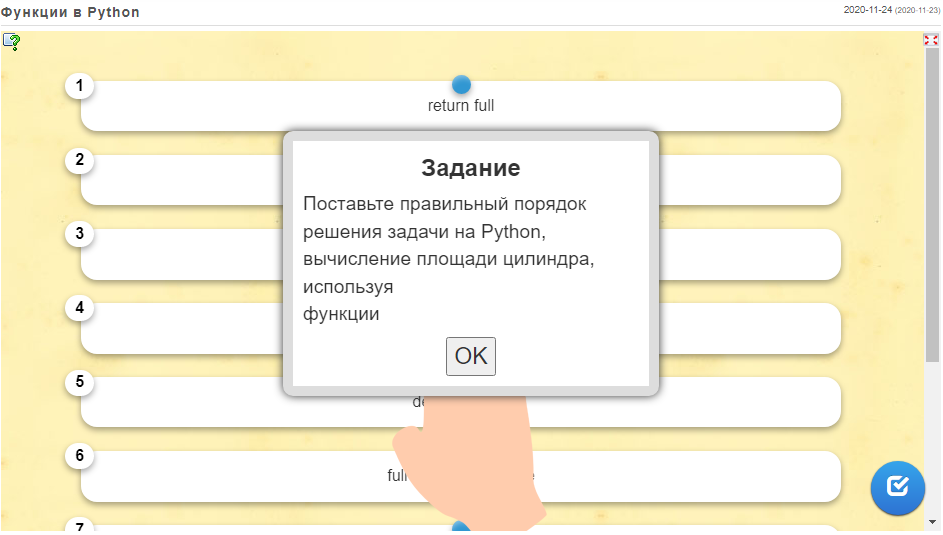 Список литературы для педагоговPython. Подробный справочник Дэвида М. Бизли - книга со справочной информацией о языке Python и модулях стандартной библиотеки.Python. Справочник Марка Лутца. Справочник по наиболее часто использующимся функциям и модулям.Коненкина Г. Кроссворды, ребусы, головоломки [Текст]: Книга игр для детей /сост. Г. Коненкина. – М.: Астрель,2003. – 192 с.Ковалько В. И. Здоровьесберегающие технологии: школьник и компьютер: 1-4 классы [Текст]/В. И. Ковалько. – М.: ВАКО, 2007. – 304 с.Симонович, С.В., Евсеев Г.А., Алексеев А.Г., Общая информатика [Текст]: Учебное пособие для средней школы/С.В. Симонович. - М.: АСТ-ПРЕСС КНИГА: Инфорком-Пресс,2002-592 с.Вейл, Эстель HTML5. Разработка приложений для мобильных устройств / Эстель Вейл. - М.: Питер, 2019. - 705 c.Гоше, Хуан Диего HTML5. Для профессионалов / Гоше Хуан Диего. - М.: Питер, 2019. - 149 c.Дакетт, Джон Основы веб-программирования с использованием HTML, XHTML и CSS / Джон Дакетт. - М.: Эксмо, 2019. - 768 c.Джереми, Кит HTML5 для веб-дизайнеров / Кит Джереми. - М.: Манн, Иванов и Фербер, 2016. - 1000 c.Список литературы для обучающихсяЛутц М. Изучаем Python, 4-е издание. – Пер. с англ. – СПб.: Символ-Плюс, 2011. – 1280 с.Златопольский Д.М. Основы программирования на языке Python. – М.: ДМК Пресс, 2017. – 284 с.Лутц М. Программирование на Python, том I, 4-е издание. – Пер. с англ. – СПб.: Символ-Плюс, 2011. – 992 с.Лутц М. Программирование на Python, том II, 4-е издание. – Пер. с англ. – СПб.: Символ-Плюс, 2011. – 992 с.6. Дронов, В.А. PHP, MySQL, HTML5 и CSS 3. Разработка современных динамических Web-сайтов / В.А. Дронов. - М.: БХВ-Петербург, 2016. - 399 c.7. Дронов, Владимир HTML 5, CSS 3 и Web 2.0. Разработка современных Web-сайтов / Владимир Дронов. - М.: БХВ-Петербург, 2016. - 984 c.8. Дунаев, В. В. (Х)HTML, скрипты и стили. Самое необходимое / В.В. Дунаев. - М.: БХВ-Петербург, 2019. - 496 c.9. Дунаев, Вадим HTML, скрипты и стили / Вадим Дунаев. - М.: Книга по Требованию, 2018. - 427 c.Интернет-ресурсыhttps://www.codecademy.com/cataloghttp://www.tutorialspoint.com/python/whatwg.orgwww.freecodecamp.orgwebref.ruМУНИЦИПАЛЬНОЕ КАЗЕННОЕ ОБЩЕОБРАЗОВАТЕЛЬНОЕ УЧРЕЖДЕНИЕ«СРЕДНЯЯ ОБЩЕОБРАЗОВАТЕЛЬНАЯ ШКОЛА С. ПРИМАЛКИНСКОГО» ПРОХЛАДНЕНСКОГО МУНИЦИПАЛЬНОГО РАЙОНА КБРРАБОЧАЯ ПРОГРАММА НА 2023-2024 уч. годк дополнительной общеобразовательной общеразвивающей программе  «  Искусственный интеллект»Уровень программы: базовыйАдресат: 14-17 лет Год обучения: 1, 2, 3 год обученияАвтор: Евдокимова Виктория Александровна - педагог дополнительного образованияс. Прималкинское2023гЦели и задачи педагога на данный учебный год Цели:- осуществляет дополнительное образование детей и подростков, организует их разнообразную творческую деятельность;- комплектует состав обучающихся учебной группы, и принимает меры по сохранению контингента в течение срока обучения;- обеспечивает педагогически обоснованный выбор форм, средств и методов работы (воспитания и обучения), исходя из психофизиологической целесообразности;- обеспечивает соблюдение прав и свобод детей; участвует в разработке и реализации образовательных программ, несет ответственность за качество их выполнения, за жизнь и здо­ровье воспитанников;- составляет план и программу занятий. Обеспечивает их выполнение;- выявляет творческие способности детей, способствует их развитию, формированию устойчивых профессиональных интересов и склонностей;- поддерживает одаренных и талантливых обучающихся, а также детей, имеющих отклонения в развитии;- организует участие воспитанников в массовых меропри­ятиях;- оказывает консультативную помощь родителям (лицам, их заменяющих), а также педагогическим работникам в пределах своей компетенции;- при проведении занятий обеспечивает соблюдение правил и норм охраны труда, техники безопасности и противопожарной защиты.Задачи:Руководство деятельностью обучающихся.Комплектование учебных групп.Развитие познавательной мотивации детей, решение образовательных задач, непосредственно отвечающих жизненным потребностям обучающихся.Планируемые результаты В процессе обучения учащиеся не получают прямых оценок своей деятельности. Контроль усвоения осуществляется педагогом на каждом занятии для коррекции своей педагогической деятельности. Успехи, достигнутые учениками, демонстрируются во время презентации проектов и оцениваются соучениками и педагогом.После проведения презентации или испытания предполагается рефлексия, где каждый ребёнок высказывает своё мнение о том, что у него лучше всего получилось и над чем стоит поработать в дальнейшем. Во время проведения презентации проектов необходим подробный анализ положительных моментов и недочётов, при этом подчёркиваются позитивные стороны каждой ситуации.Календарно-тематический план 1-го года обученияКалендарно-тематический план 2-го года обучения Календарно-тематический план 3-ий год обученияМУНИЦИПАЛЬНОЕ КАЗЕННОЕ ОБЩЕОБРАЗОВАТЕЛЬНОЕ УЧРЕЖДЕНИЕ«СРЕДНЯЯ ОБЩЕОБРАЗОВАТЕЛЬНАЯ ШКОЛА С. ПРИМАЛКИНСКОГО» ПРОХЛАДНЕНСКОГО МУНИЦИПАЛЬНОГО РАЙОНА КБРПРОГРАММА ВОСПИТАНИЯ ОБУЧАЮЩИХСЯ НА 2022-2023 УЧЕБНЫЙ ГОДК ДОПОЛНИТЕЛЬНОЙ ОБЩЕОБРАЗОВАТЕЛЬНОЙ ОБЩЕРАЗВИВАЮЩЕЙ ПРОГРАММЕ  «  Искусственный интеллект»Уровень программы: базовыйАдресат: 14-17 лет Год обучения: 1, 2, 3 год обученияАвтор: Евдокимова Виктория Александровна - педагог дополнительного образованияс. Прималкинское2023гЦель воспитательной работы: создание условий для формирования социально-активной, творческой, нравственно и физически здоровой личности, способной на сознательный выбор жизненной позиции, а также к духовному и физическому самосовершенствованию, саморазвитию в социуме.Задачи воспитательной работы:- способствовать развитию личности обучающегося, с позитивным отношением к себе, способного вырабатывать и реализовывать собственный взгляд на мир, развитие его субъективной позиции; - развивать систему отношений в коллективе через разнообразные формы активной социальной деятельности; - способствовать умению самостоятельно оценивать происходящее и использовать накапливаемый опыт в целях самосовершенствования и самореализации в процессе жизнедеятельности; - формирование и пропаганда здорового образа жизни.Деятельность объединения «Программирование и основы веб-дизайна» имеет техническую направленность.Формы работы: индивидуальные и групповые.Планируемые результаты:- формирование практических умений по организации органов самоуправления этике и психологии общения, технологии социального и творческого проектирования; - обучение умениям и навыкам организаторской деятельности, самоорганизации, формированию ответственности за себя и других; - развитие творческого культурного, коммуникативного потенциала ребят в процессе участия в совместной общественно – полезной деятельности; - содействие формированию активной гражданской позиции; - воспитание сознательного отношения к труду, к природе, к своему городу.Календарно-тематический план Работа с родителямиИнформационный стенд – форма наглядного отражения деятельности. Оформление стендов подчинено единым принципам, ведущими из которых являются оперативность и красочность. Материалы стенда, как правило, адресованы не только родителям, но и самим ребятам, и всем, приходящим в учреждение.          СОГЛАСОВАНОна заседании Педагогического совета…Протокол от «___» ______ 2023 г. №___УТВЕРЖДАЮДиректор …___________ (ФИО)Приказ от «___» ______ 2023 г. № ___                        №п/пНаименование раздела, темыКоличество часовКоличество часовКоличество часовФормы аттестации / контроля№п/пНаименование раздела, темывсеготеорияпрактикаФормы аттестации / контроляРаздел 1. Введение в ИИ и МОРаздел 1. Введение в ИИ и МО422Тема1. Введение в машинное обучение Тема1. Введение в машинное обучение 111-2Введение в машинное обучениеУчастие в игре, работа с игровым тренажером.Тема 2. Роль искусственного интеллекта в жизни человека: этика и регулированиеТема 2. Роль искусственного интеллекта в жизни человека: этика и регулирование113-4Роль искусственного интеллекта в жизни человека: этика и регулированиеРешение кейса, участие в игре.Раздел 2. Основы языка программирования PythonРаздел 2. Основы языка программирования Python681949Тема 3. Алгоритмы и исполнители. Тема 3. Алгоритмы и исполнители. 4011295-6Алгоритмы и исполнители. Способы записи алгоритмов11Ответы на вопросы, решение предлагаемых заданий на языке программирования Python.7-8Общие сведения о языке программирования Python.11Ответы на вопросы, решение предлагаемых заданий на языке программирования Python.9-10Организация ввода и вывода данных11Ответы на вопросы, решение предлагаемых заданий на языке программирования Python.11-12Алгоритмическая конструкция«следование»2Ответы на вопросы, решение предлагаемых заданий на языке программирования Python.13-14Программирование линейных алгоритмов, алгоритмическая конструкция «ветвление»11Ответы на вопросы, решение предлагаемых заданий на языке программирования Python.15-16Программирование разветвляющихся алгоритмов. Условный оператор11Ответы на вопросы, решение предлагаемых заданий на языке программирования Python.17-18Простые и составные условия11Ответы на вопросы, решение предлагаемых заданий на языке программирования Python.19-20Алгоритмическая конструкция «повторение». Программирование циклов с заданным условием продолжения работы11Ответы на вопросы, решение предлагаемых заданий на языке программирования Python.21-22Программирование циклов с заданным числом повторений11Ответы на вопросы, решение предлагаемых заданий на языке программирования Python.23-24Проект «Различные варианты программирования циклического алгоритма»2Решение проектной задачи25-26Проект «Начала программирования»2Работа по созданию визуальной карты знаний.27-2829-30Одномерные массивы в Python - списки. Создание списков и вывод элементов13Написание программы для хранения и обработки данных об оценках по истории за текущую четверть;31-32Исследование и генерация списков. Вычисление суммы элементов списка2Написание кода для решения задачи суммирования элементов списка33-3435-36Словари и их описание. Поиск по словарю13самостоятельное выполнение заданий на создание словаря results с предметами и четвертными оценками и словаря для поиска отзывов по фильмам;37-38Перебор элементов словаря2Самостоятельное выполнение заданий39-4041-42Решение задач с использованием списков и словарей4Самостоятельное выполнение заданий43-4445-46Итоговая работа "Массивы в Python"13Итоговый проект по темеТема 4. Анализ данных на PythonТема 4. Анализ данных на Python2882047-48Наука о данных. Структуры данных11Решение проблемных заданий.49-50Работа со списками Python11Решение проблемных заданий, практическая работа51-52Библиотеки Python. Библиотека Pandas2Выполнение практической работы53-54Структуры данных в Pandas2Выполнение заданий по станциям, выполнение теста.55-56Структура данных Dataframe2Выполнение заданий на создание объекта DataFrame из словаря и из списка списков (1 этап урока), выполнение заданий на считывание и ввод данных, анализ кода57-5859-60Базовые операции с наборами данных13Самостоятельная работа61-6263-64Описательная статистика22Практическая работа65-66Визуализация данных11ответы на вопросы учителя, фронтальное обсуждение и обсуждение в малых группах.67-68Проект «Исследование данных». 11Выполнение проекта69-7071-72Проект «Python для Data Science»13Выполнение проектаВСЕГО:722151№п/пНаименование раздела, темыКоличество часовКоличество часовКоличество часовФормы аттестации / контроля№п/пНаименование раздела, темывсеготеорияпрактикаФормы аттестации / контроляРаздел 3. Введение в машинное обучение на PythonРаздел 3. Введение в машинное обучение на Python341222Тема 5. Понятие и виды машинного обученияТема 5. Понятие и виды машинного обучения8531-2Понятие и виды машинного обучения2Практическая работа3-4Анализ и визуализация данных на Python (повторение)2Рефлексия5-77-8Библиотеки машинного обучения13Практическая работаТема 6. Типы зависимостиТема 6. Типы зависимости267199-10Линейная регрессия11Решение задач11-1213-14Нелинейные зависимости13Решение задач15-1617-1819-20Классификация. Логистическая регрессия24Ответы на вопросы, подбор примеров задач классификации; решение задач на закрепление нового материала по теме;составление модели логистической регрессии для предсказания вероятности в ближайшие 10 лет ишемической болезни сердца по различным признакам.21-2223-2425-26Деревья решений. Часть 124ответы на вопросы учителя; самостоятельное составление модели логистической регрессии для предсказания вероятности в ближайшие 10 лет ишемической болезни сердца по различным признакам27-2829-30Деревья решений. Часть 213участие в игре на анализ алгоритма принятия решений с помощью деревьев, исследование критериев эффективности разбиения на примерах.31-3233-34Проект «Решение задачи классификации»4Практическое задание по созданию модели машинного обученияРаздел 4. Машинное обучение и большие данныеРаздел 4. Машинное обучение и большие данные381127Тема 7. Исследование данных, их визуализация и интерпретация.Тема 7. Исследование данных, их визуализация и интерпретация.2451935-36Преобразование данных, построение выводов по данным и оценка результатов.237-38Структуры данных. Числовые переменные.11Практическая работа 139-40Измерение разброса: квартили и пятичисловая сводка.2Практическая работа 241-4243-44Визуализация числовых переменных: диаграммы размаха; гистограммы4Практическая работа 345-4647-48Интерпретация числовых данных: равномерное и нормальноераспределение.4Практическая работа 449-50Измерение разброса: дисперсия и стандартное отклонение.2Практическая работа 551-52Категориальныепеременные. Мода.2Практическая работа 653-54Взаимосвязи между переменными.2Практическая работа 755-5657-58Визуализация отношений: диаграммыразброса. Исследование взаимосвязей: перекрестные таблицы22Практическая работа 8Тема 8. Методы классификации.Тема 8. Методы классификации.146859-6061-62Ленивое обучение, классификация с использованием метода ближайших соседей: чтотакое классификация методом ближайших соседей22Практическая работа 963-6465-6667-68Вероятностное обучение, классификация с использованием наивного байесовскогоклассификатора24Практическая работа 1069-7071-72Классификация с использованием деревьев решений и правил22Практическая работа 11ВСЕГО:722349№п/пНаименование раздела, темыКоличество часовКоличество часовКоличество часовФормы аттестации / контроля№п/пНаименование раздела, темывсеготеорияпрактикаФормы аттестации / контроляРаздел 4. Машинное обучение и большие данныеРаздел 4. Машинное обучение и большие данные541836Тема 9. Методы числового прогнозирования.Тема 9. Методы числового прогнозирования.8531-2Прогнозирование числовых данных, регрессионные методы2Практическая работа3-4Оценка методом наименьших квадратов2Рефлексия5-77-8Множественная линейная регрессия13Практическая работаТема 10. Обнаружение закономерностей на основе ассоциативных правилТема 10. Обнаружение закономерностей на основе ассоциативных правил267199-10Ассоциативные правила.11Решение задач11-1213-14Типы задач, решаемых с использованием ассоциативныхправил.13Решение задач15-1617-1819-20Алгоритм Apriori для поиска ассоциативных правил, преимущества и недостаткиалгоритма.2421-2223-2425-26Измерение интересности правила: поддержка и доверие.2427-2829-30Построение набораправил по принципу Apriori.1331-3233-34Выявление часто покупаемых продуктов в соответствии сассоциативными правилами.4Тема 11. Методы кластеризации.Тема 11. Методы кластеризации.1431135-36Что такое кластеризация.237-38Кластеризация как задача машинного обучения. 11Практическая работа 139-40Алгоритмкластеризации методом k-средних2Практическая работа 241-4243-44Использованиерасстояния для разбиения на кластеры и внесения изменений4Практическая работа 345-4647-48Сегментация рынка для подростков с использованием кластеризации методом k-средних.4Практическая работа 4Тема 12. Методы понижения размерностиданных.Тема 12. Методы понижения размерностиданных.63349-50Для чего понижают размерность данных.2Практическая работа 951-52Метод главных компонент, новая системакоординат, достоинства и ограничения метода.11Практическая работа 1053-54Использование метода главных компонентдля понижения размерности данных успеваемости школьников.2Практическая работа 11Раздел 5. Компьютерное зрение и нейронные сетиРаздел 5. Компьютерное зрение и нейронные сети18414Тема 13. Основы компьютерного зрения.Тема 13. Основы компьютерного зрения.1841455-56Компьютерное зрение и проблема многообразиянеструктурированных данных.257-5859-60Задачи компьютерного зрения. Проблемы и их решения.13Практическая работа 1261-6263-64Признаки на изображениях, свертка. Основы обработки изображений.13Практическая работа 1365-66Кластеризация изображений: кластеризация методом K-средних,иерархическая кластеризация, спектральная кластеризация.2Практическая работа 1467-6869-70Поиск изображений.Классификация изображений по содержанию. Сегментация изображений. OpenCV.4Практическая работа 1571-72Итоговое тестирование2ВСЕГО:722250Год обучения Дата начала учебного годаДата окончания учебного годаКоличество учебных недельКоличество учебных часов в годРежим занятий базовый09.01.202331.05.202436721 раз в неделю по 2 часа продвинутый01.09.202431.05.202536721 раз в неделю по 2 часапродвинутый01.09.202531.05.202636721 раз в неделю по 2 часа№Дата занятияДата занятияНаименование раздела, темыКол-во часовСодержание деятельностиСодержание деятельностиФорма аттестации / контроля№по планупо фактуНаименование раздела, темыКол-во часовтеоретическая часть занятияпрактическая часть занятияФорма аттестации / контроляРаздел 1. Введение в ИИ и МОРаздел 1. Введение в ИИ и МОРаздел 1. Введение в ИИ и МОРаздел 1. Введение в ИИ и МО4Тема1. Введение в машинное обучениеТема1. Введение в машинное обучениеТема1. Введение в машинное обучениеТема1. Введение в машинное обучение21-2Введение в машинное обучениеПрогнозирование, анализ, обучение, данные, признаки, алгоритм, искусственный интеллект, машинное обучение, data science.Участие в игре, работа с игровым тренажером.Практическая работаТема 2. Роль искусственного интеллекта в жизни человека: этика и регулированиеТема 2. Роль искусственного интеллекта в жизни человека: этика и регулированиеТема 2. Роль искусственного интеллекта в жизни человека: этика и регулированиеТема 2. Роль искусственного интеллекта в жизни человека: этика и регулирование23-4Роль искусственного интеллекта в жизни человека: этика и регулированиеЭтика ИИ, этичное применение ИИ, ответственность ИИ, регулирование ИИ.Решение кейса, участие в игре.Рефлексивное заданиеРаздел 2. Основы языка программирования PythonРаздел 2. Основы языка программирования PythonРаздел 2. Основы языка программирования PythonРаздел 2. Основы языка программирования Python68Тема 3. Алгоритмы и исполнители.Тема 3. Алгоритмы и исполнители.Тема 3. Алгоритмы и исполнители.Тема 3. Алгоритмы и исполнители.405-6Алгоритмы и исполнители. Способы записи алгоритмовИсполнитель, алгоритм.Способы записи алгоритмов: словесный, построчный, блок-схема, программа.Линейный, разветвляющийся и циклический алгоритмы.Ответы на вопросы, решение предлагаемых заданий на языке программирования Python.Рефлексивное задание7-8Общие сведения о языке программирования Python.История языка Python, компилируемые и интерпретируемые языки, достоинства и недостатки Python.Ответы на вопросы, решение предлагаемых заданий на языке программирования Python.Практическая работа9-10Организация ввода и вывода данных Функция print(), правила ее использования. Ошибки при использовании функции print().Типы данных: int, float, str.Ответы на вопросы, решение предлагаемых заданий на языке программирования Python.Рефлексивное задание11-12Алгоритмическая конструкция«следование»Типы данных в Python, арифметические операторы, действия с переменными. Алгоритм, виды алгоритмов, особенности линейного алгоритма, блок-схема.Блок-схема линейного алгоритма.Ответы на вопросы, решение предлагаемых заданий на языке программирования Python.Практическая работа13-14Программирование линейных алгоритмов, алгоритмическая конструкция «ветвление»Блок-схема линейного алгоритма.Программирование линейных алгоритмов, арифметические операторы, переменныеОтветы на вопросы, решение предлагаемых заданий на языке программирования Python.Практическая работа15-16Программирование разветвляющихся алгоритмов. Условный операторПрограммирование линейных алгоритмов, арифметические операторы, переменныеОтветы на вопросы, решение предлагаемых заданий на языке программирования Python.Практическая работа17-18Простые и составные условияРазветвляющийся алгоритм, блок-схема ветвления.Логические операторы, составные условия.Условный операторОтветы на вопросы, решение предлагаемых заданий на языке программирования Python.Практическая работа19-20Алгоритмическая конструкция «повторение». Программирование циклов с заданным условием продолжения работыОператор while в Python, синтаксис оператора whileОтветы на вопросы, решение предлагаемых заданий на языке программирования Python.Практическая работа21-22Программирование циклов с заданным числом повторенийОператор for в Python, функция range(), синтаксис функции range().Ответы на вопросы, решение предлагаемых заданий на языке программирования Python.Практическая работа23-24Проект «Различные варианты программирования циклического алгоритма»Циклический алгоритм, алгоритм while, алгоритм for, правила записи циклических алгоритмов в Python.Решение проектной задачи.Проект25-26Проект «Начала программирования»Типы данных, переменные, функции, математические и логические операторы, виды алгоритмов, условный оператор, оператор for, оператор while.Работа по созданию визуальной карты знаний.Карта знаний27-2829-30Одномерные массивы в Python - списки. Создание списков и вывод элементовСписок, массив, элементы списка, индекс элемента списка, методы .append и .sort, положительные и отрицательные индексы, срезыНаписание программы для хранения и обработки данных об оценках по истории за текущую четверть;Рефлексивное задание31-32Исследование и генерация списков. Вычисление суммы элементов спискаМетоды .append и .sort, функции min(), max() и метод .count; суммирование элементов списка, цикл с заданным числом повторений, оператор for; генерация списка, операторы for и ifНаписание кода для решения задачи суммирования элементов спискаПрактическая работа33-3435-36Словари и их описание. Поиск по словарюСписки, генерация списков, суммирование элементов списка, функция len(), сложение списков; словари, элементы словаря, ключ и значение, вывод элементов словаря, поиск элементов в словаресамостоятельное выполнение заданий на создание словаря results с предметами и четвертными оценками и словаря для поиска отзывов по фильмам;Практическая работа37-38Перебор элементов словаряСамостоятельное выполнение заданий39-4041-42Решение задач с использованием списков и словарейСамостоятельное выполнение заданий43-4445-46Итоговая работа "Массивы в Python"Итоговый проект по темеИтоговый проект по темеТема 4. Анализ данных на PythonТема 4. Анализ данных на PythonТема 4. Анализ данных на PythonТема 4. Анализ данных на Python2847-48Наука о данных. Структуры данныхНаука о данных. Структуры данныхРешение проблемных заданий.Практическая работа49-50Работа со списками PythonРабота со списками PythonРешение проблемных заданий, практическая работаПрактическая работа51-52Библиотеки Python. Библиотека PandasБиблиотеки Python. Библиотека PandasВыполнение практической работыПрактическая работа53-54Структуры данных в PandasСтруктуры данных в PandasВыполнение заданий по станциям, выполнение теста.Практическая работа55-56Структура данных DataframeСтруктура данных DataframeВыполнение заданий на создание объекта DataFrame из словаря и из списка списков (1 этап урока), выполнение заданий на считывание и ввод данных, анализ кодаПрактическая работа57-5859-60Базовые операции с наборами данныхБазовые операции с наборами данныхСамостоятельная работаПрактическая работа61-6263-64Описательная статистикаОписательная статистикаПрактическая работаПрактическая работа65-66Визуализация данныхВизуализация данныхответы на вопросы учителя, фронтальное обсуждение и обсуждение в малых группах.67-68Проект «Исследование данных». Выполнение проекта69-7071-72Проект «Python для Data Science»Выполнение проектаПроект72№Дата занятияДата занятияНаименование раздела, темыКол-во часовСодержание деятельностиСодержание деятельностиФорма аттестации / контроля№по планупо фактуНаименование раздела, темыКол-во часовтеоретическая часть занятияпрактическая часть занятияФорма аттестации / контроляРаздел 3. Введение в машинное обучение на PythonРаздел 3. Введение в машинное обучение на PythonРаздел 3. Введение в машинное обучение на PythonРаздел 3. Введение в машинное обучение на Python34Тема 5. Понятие и виды машинного обученияТема 5. Понятие и виды машинного обученияТема 5. Понятие и виды машинного обученияТема 5. Понятие и виды машинного обучения81-2Понятие и виды машинного обученияИскусственный интеллект, подход, основанный на правилах, машинное обучение, история развития ИИ в играх, сферы применения машинного обучения; обучение с учителем, обучение без учителя, задача регрессии, задача классификации, задача кластеризации, отбор данных для модели машинного обученияРефлексивное задание3-4Анализ и визуализация данных на Python (повторение)Машинное обучение с учителем, машинное обучение без учителя, задача регрессии, задача классификации, задача кластеризации; библиотеки pandas и matplotlib, чтение табличных данных, статистические показатели, построение диаграммобсуждение выполненного домашнего задания; фронтальный опрос и беседа, выполнение заданий практической работы.Практическая работа5-77-8Библиотеки машинного обученияанализ данных, обучающая и тренировочная выборки, задача регрессии, задача классификации, тестовая и тренировочная выборка, переобучение, недообучение, оптимальная модель, кросс-валидация; библиотека sklearn, этапы построения модели машинного обучения на Pythonпоиск ответов на вопросы фронтальной беседы и вопросы учителя в ходе урока.Практическая работаТема 6. Типы зависимостиТема 6. Типы зависимостиТема 6. Типы зависимостиТема 6. Типы зависимости269-10Линейная регрессияпонятие линейной регрессии, целевая функция, линейное уравнение, гомоскедастичность данных; создание модели линейной регрессии на Python с помощью библиотек pandas, numpy и sklearnрешение задач на выбор (из представленных учителем задач) задач регрессии; на выбор набора данных (по графикам), подходящих для решения задачи линейной регрессии; создание модели машинного обучения на Python - модель предсказания цен на квартиры, в зависимости от различных параметров.Практическая работа11-1213-14Нелинейные зависимостиСоздание, обучение и оценка модели линейной регрессии, визуализация данных на Python; нелинейный функции, графики функций; полиномиальное преобразование линейной регрессиирешение задач на создание модели линейной регрессии, ответы на вопросы учителя (повторение материала математики); выполнение задания на полиномиальную регрессию, написание кода для предсказания значения новой моделью и построение графиков исходных данных и модели.Практическая работа15-1617-1819-20Классификация. Логистическая регрессияКлассификация, логистическая регрессия, линейный классификатор, гиперплоскость, бинарная классификация, мультиклассовая классификация; линейное уравнение, коэффициенты линейного уравнения, расположение точки относительно прямой, отступ объекта; создание, обучение и оценка модели логистической регрессииответы на вопросы, подбор примеров задач классификации; ответы на проблемные вопросы при объяснении нового материала; решение задач на закрепление нового материала по теме;ответы на вопросы учителя; самостоятельное составление модели логистической регрессии для предсказания вероятности в ближайшие 10 лет ишемической болезни сердца по различным признакамПрактическая работа21-2223-2425-26Деревья решений. Часть 1Дерево решений, элементы деревьев: корень, листья; глубина дерева, жадный алгоритм, атрибут разбиения; энтропия, формула Шеннона, вероятность, критерий Джинисамостоятельная работа с алгоритмом дерева решенийПрактическая работа27-2829-30Деревья решений. Часть 2участие в игре на анализ алгоритма принятия решений с помощью деревьев; исследование критериев эффективности разбиения на примерах.Практическая работа31-3233-34Проект «Решение задачи классификации»машинное обучение с учителем, задача классификации, метрики оценки качества классификации; этапы разработки модели машинного обучения, анализ данных, создание и обучение модели,оценка эффективности работы моделиПроект «Решение задачи классификации»Выполнение проектаРаздел 4. Машинное обучение и большие данныеРаздел 4. Машинное обучение и большие данныеРаздел 4. Машинное обучение и большие данныеРаздел 4. Машинное обучение и большие данные38Тема 7. Исследование данных, их визуализация и интерпретация.Тема 7. Исследование данных, их визуализация и интерпретация.Тема 7. Исследование данных, их визуализация и интерпретация.Тема 7. Исследование данных, их визуализация и интерпретация.2435-36Преобразование данных, построение выводов по данным и оценка результатов.Преобразование данных, построение выводов по данным и оценка результатов.37-38Структуры данных. Числовые переменные.Структуры данных. Числовые переменные.Практическая работа 1Практическая работа 39-40Измерение разброса: квартили и пятичисловая сводка.Измерение разброса: квартили и пятичисловая сводка.Практическая работа 2Практическая работа 41-4243-44Визуализация числовых переменных: диаграммы размаха; гистограммыВизуализация числовых переменных: диаграммы размаха; гистограммыПрактическая работа 3Практическая работа 45-4647-48Интерпретация числовых данных: равномерное и нормальноераспределение.Интерпретация числовых данных: равномерное и нормальноераспределение.Практическая работа 4Практическая работа 49-50Измерение разброса: дисперсия и стандартное отклонение.Измерение разброса: дисперсия и стандартное отклонение.Практическая работа 5Практическая работа 51-52Категориальныепеременные. Мода.Категориальныепеременные. Мода.Практическая работа 6Практическая работа 53-54Взаимосвязи между переменными.Взаимосвязи между переменными.Практическая работа 7Практическая работа 55-5657-58Визуализация отношений: диаграммыразброса. Исследование взаимосвязей: перекрестные таблицыВизуализация отношений: диаграммыразброса. Исследование взаимосвязей: перекрестные таблицыПрактическая работа 8Практическая работа Тема 8. Методы классификации.Тема 8. Методы классификации.Тема 8. Методы классификации.Тема 8. Методы классификации.1459-6061-62Ленивое обучение, классификация с использованием метода ближайших соседей: чтотакое классификация методом ближайших соседейЛенивое обучение, классификация с использованием метода ближайших соседей: чтотакое классификация методом ближайших соседейПрактическая работа 9Практическая работа 63-6465-6667-68Вероятностное обучение, классификация с использованием наивного байесовскогоклассификатораВероятностное обучение, классификация с использованием наивного байесовскогоклассификатораПрактическая работа 10Практическая работа 69-7071-72Классификация с использованием деревьев решений и правилКлассификация с использованием деревьев решений и правилПрактическая работа 11Практическая работа 72№Дата занятияДата занятияНаименование раздела, темыКол-во часовСодержание деятельностиСодержание деятельностиФорма аттестации / контроля№по планупо фактуНаименование раздела, темыКол-во часовтеоретическая часть занятияпрактическая часть занятияФорма аттестации / контроляРаздел 4. Машинное обучение и большие данныеРаздел 4. Машинное обучение и большие данныеРаздел 4. Машинное обучение и большие данныеРаздел 4. Машинное обучение и большие данные54Тема 9. Методы числового прогнозирования.Тема 9. Методы числового прогнозирования.Тема 9. Методы числового прогнозирования.Тема 9. Методы числового прогнозирования.81-2Прогнозирование числовых данных, регрессионные методыПрогнозирование числовых данных, регрессионные методыРефлексивное задание3-4Оценка методом наименьших квадратовОценка методом наименьших квадратовПрактическая работаПрактическая работа5-77-8Множественная линейная регрессияМножественная линейная регрессияПрактическая работаПрактическая работаТема 10. Обнаружение закономерностей на основе ассоциативных правилТема 10. Обнаружение закономерностей на основе ассоциативных правилТема 10. Обнаружение закономерностей на основе ассоциативных правилТема 10. Обнаружение закономерностей на основе ассоциативных правил269-10Ассоциативные правила.Ассоциативные правила.Практическая работаПрактическая работа11-1213-14Типы задач, решаемых с использованием ассоциативныхправил.Типы задач, решаемых с использованием ассоциативныхправил.Практическая работаПрактическая работа15-1617-1819-20Алгоритм Apriori для поиска ассоциативных правил, преимущества и недостаткиалгоритма.Алгоритм Apriori для поиска ассоциативных правил, преимущества и недостаткиалгоритма.Практическая работаПрактическая работа21-2223-2425-26Измерение интересности правила: поддержка и доверие.Измерение интересности правила: поддержка и доверие.Практическая работаПрактическая работа27-2829-30Построение набораправил по принципу Apriori.Построение набораправил по принципу Apriori.Практическая работаПрактическая работа31-3233-34Выявление часто покупаемых продуктов в соответствии сассоциативными правилами.Выявление часто покупаемых продуктов в соответствии сассоциативными правилами.Практическая работаПрактическая работаТема 11. Методы кластеризации.Тема 11. Методы кластеризации.Тема 11. Методы кластеризации.Тема 11. Методы кластеризации.1435-36Что такое кластеризация.Что такое кластеризация.37-38Кластеризация как задача машинного обучения. Кластеризация как задача машинного обучения. Практическая работа 1Практическая работа39-40Алгоритмкластеризации методом k-среднихАлгоритмкластеризации методом k-среднихПрактическая работа 2Практическая работа41-4243-44Использованиерасстояния для разбиения на кластеры и внесения измененийИспользованиерасстояния для разбиения на кластеры и внесения измененийПрактическая работа 3Практическая работа45-4647-48Сегментация рынка для подростков с использованием кластеризации методом k-средних.Сегментация рынка для подростков с использованием кластеризации методом k-средних.Практическая работа 4Практическая работаТема 12. Методы понижения размерностиданных.Тема 12. Методы понижения размерностиданных.Тема 12. Методы понижения размерностиданных.Тема 12. Методы понижения размерностиданных.649-50Для чего понижают размерность данных.Для чего понижают размерность данных.Практическая работа 9Практическая работа51-52Метод главных компонент, новая системакоординат, достоинства и ограничения метода.Метод главных компонент, новая системакоординат, достоинства и ограничения метода.Практическая работа 10Практическая работа53-54Использование метода главных компонентдля понижения размерности данных успеваемости школьников.Использование метода главных компонентдля понижения размерности данных успеваемости школьников.Практическая работа 11Практическая работаРаздел 5. Компьютерное зрение и нейронные сетиРаздел 5. Компьютерное зрение и нейронные сетиРаздел 5. Компьютерное зрение и нейронные сетиРаздел 5. Компьютерное зрение и нейронные сети18Тема 13. Основы компьютерного зрения.Тема 13. Основы компьютерного зрения.Тема 13. Основы компьютерного зрения.Тема 13. Основы компьютерного зрения.1855-56Компьютерное зрение и проблема многообразиянеструктурированных данных.57-5859-60Задачи компьютерного зрения. Проблемы и их решения.Практическая работа 12Практическая работа 61-6263-64Признаки на изображениях, свертка. Основы обработки изображений.Практическая работа 13Практическая работа 65-66Кластеризация изображений: кластеризация методом K-средних,иерархическая кластеризация, спектральная кластеризация.Практическая работа 14Практическая работа 67-6869-70Поиск изображений.Классификация изображений по содержанию. Сегментация изображений. OpenCV.Практическая работа 15Практическая работа 71-72Итоговое тестированиеПрактическая работа 72п/п Направление воспитательной работы Наименование мероприятия Срок выполнения Ответственный Планируемый результат 1Социальное направление«Мир профессий»01.02.2023Евдокимова В. А.Расширить знание о мире профессий; познакомить обучающихся с престижными, редкими и новыми профессиями, охарактеризовать предмет труда каждой профессии; развивать навыки группового взаимодействия умение выслушать и понять другого человека.2Патриотическое направлениеСоревнования по компьютерной грамотности ко дню праздника «9 мая – День победы»09.05.2023Евдокимова В. А.Формировать патриотические чувства гордости за старшее поколение, уважение к участникам Великой Отечественной войны; создать условия для эмоционального переживания учащимися трагедии войны; способствовать пробуждению желания изучать историю своей страны, беречь ее традиции, поболеть за будущее страны.3Социальное направлениеБеседа  «Профессии будущего»30.09.2023Евдокимова В. А.сформирован познавательный интереса. получены знания о многообразии профессий, адекватная оценка своих возможностей для достижения цели.4Здоровье сберегающеенаправлениеИнформационный час «Влияние компьютера на зрение»25.11.2023Евдокимова В. А.Сформированы навыки  предосторожности при работе за компьютером.5Здоровье сберегающее направлениеКонкурс докладов «Я дружу с компьютером»15.01.2024Евдокимова В. А.сформирован ЗОЖ при работе за компьютером.6Социально-культурная практикаПраздник к 23 февраля и 8 марта15.02.2024-9.03.2024Евдокимова В. А.Развиты мышление, логика7Духовно-нравственное развитиеВыпуск стенгазеты «Искусственный интеллект»15.04.2024Евдокимова В. А.Развиты творческие способности